Saint HelenaSaint HelenaSaint HelenaMay 2029May 2029May 2029May 2029MondayTuesdayWednesdayThursdayFridaySaturdaySunday123456789101112131415161718192021222324252627Saint Helena Day
Whit Monday28293031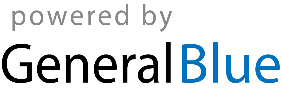 